1. Регистрация пользователяНажмите на ссылку «Войти/Регистрация» на правом верхнем углу главной страницы системы «Виртуальная школа» (далее – Система). См. рисунок 1 (1) – Главная страница.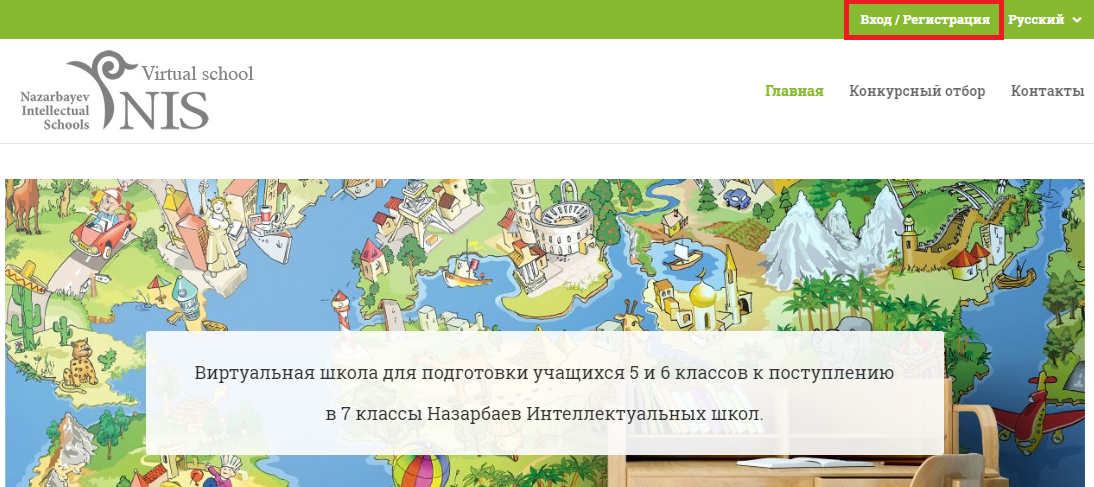 Рисунок 1 (1) - Главная страница.Откроется страница «Авторизация и регистрация в систему». В нижней части страницы нажмите на кнопку «Создать учетную запись». См. рисунок 1 (2) – Создание учетной записи.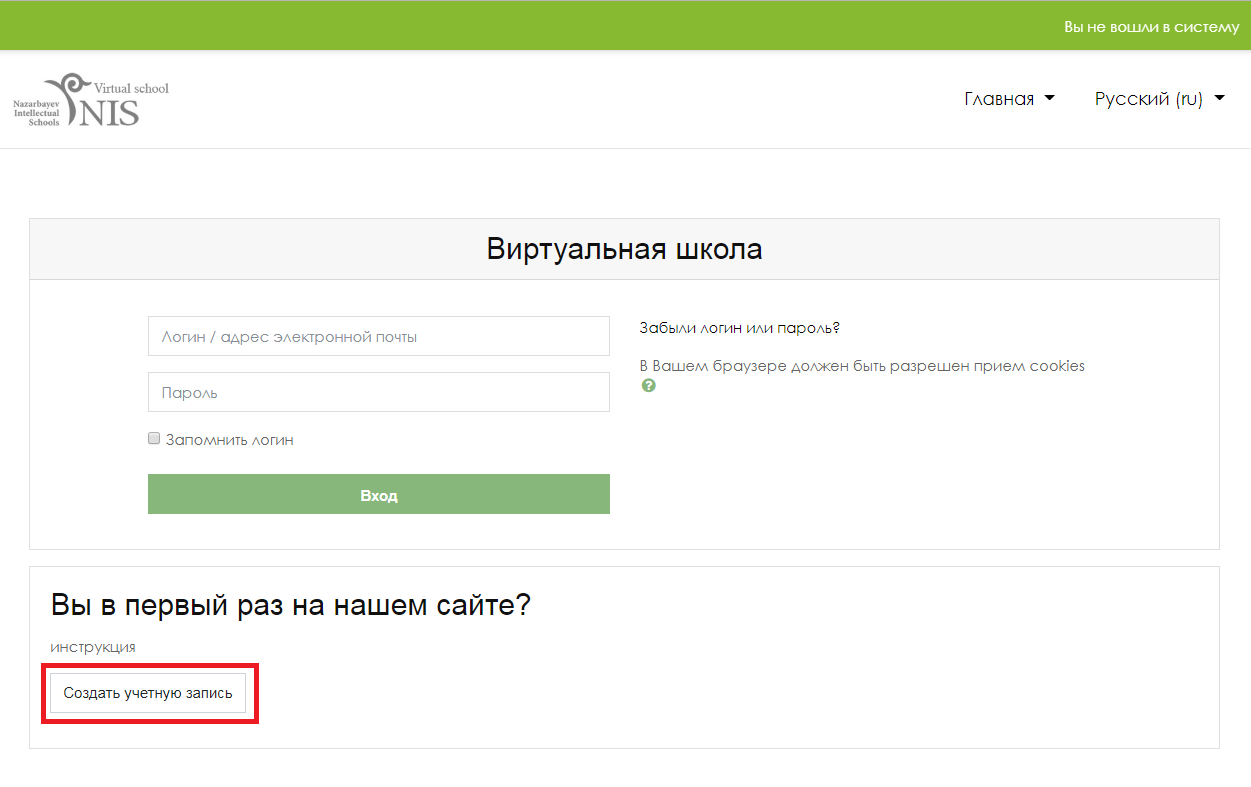 Рисунок 1 (2) – Создание учетной записи.Откроется страница заполнения формы регистрации. См. рисунок 1 (3) – Форма регистрации.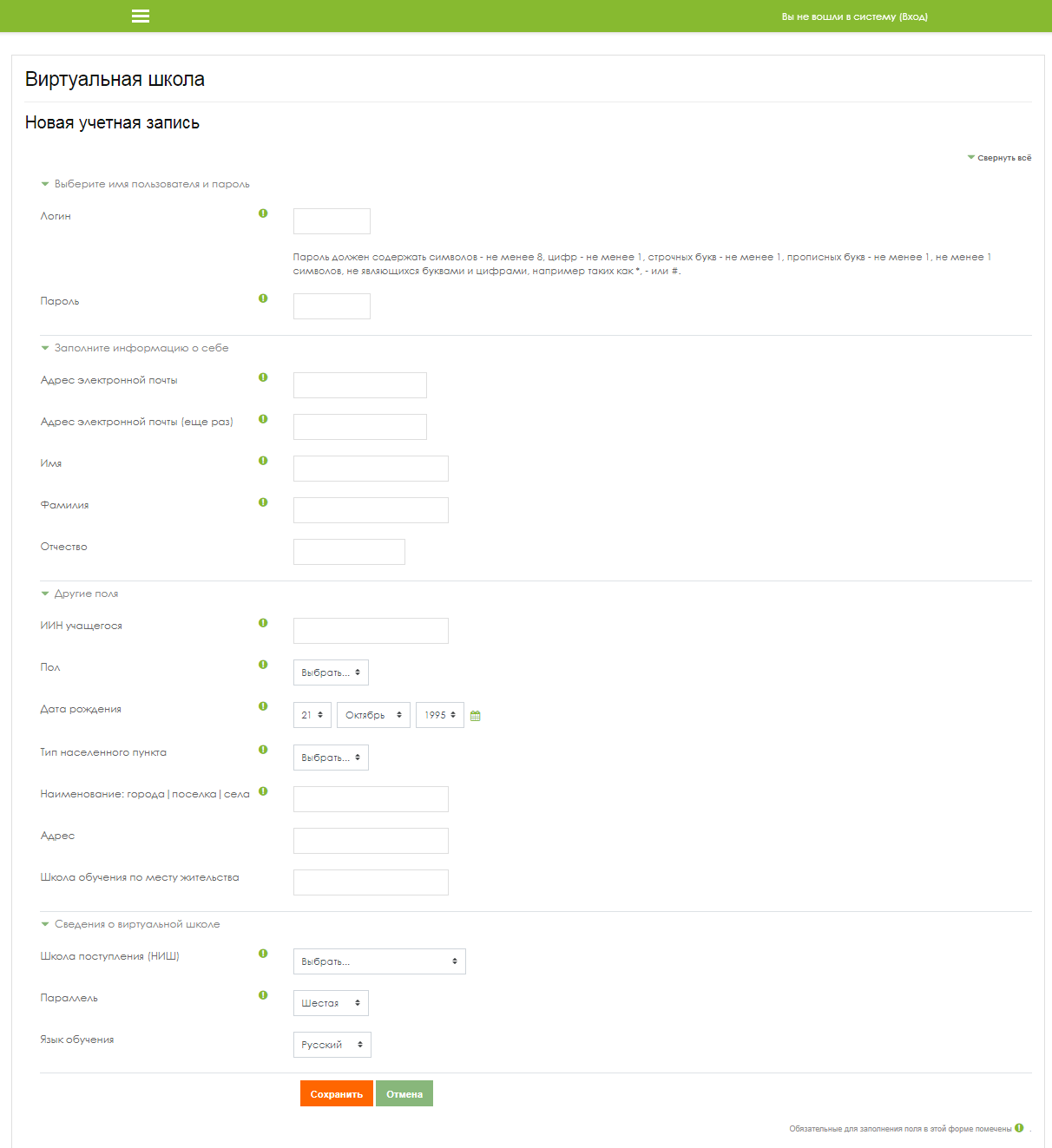 Рисунок 1 (3) – Форма регистрации.Заполните следующие поля:Логин; Пароль; Адрес электронной почты; Адрес электронной почты (еще раз); Имя;Фамилия;Отчество;ИИН учащегося;Пол;Дата рождения;Тип населенного пункта;Наименование города/поселка/села;Адрес;Школа обучения по месту жительства; Школа поступления НИШ;Параллель;Язык обучения.Проверьте введенные данные и для сохранения регистрационных данных нажмите на кнопку «Сохранить». В случае успешной регистрации появится соответствующее сообщение. При нажатии на кнопку «Продолжить» перейдете на главную страницу. См. рисунок 1 (4) – Сообщение.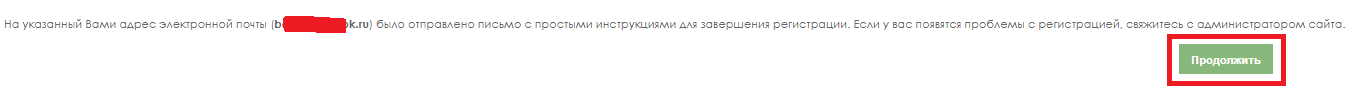 Рисунок 1 (4) – Сообщение.По итогам сохранения регистрационных данных на вашу электронную почту поступит сообщение со ссылкой подтверждения регистрации. См. рисунок 1 (5) – Сообщение о подтверждении регистрации. Для подтверждения регистрации перейдите по ссылке.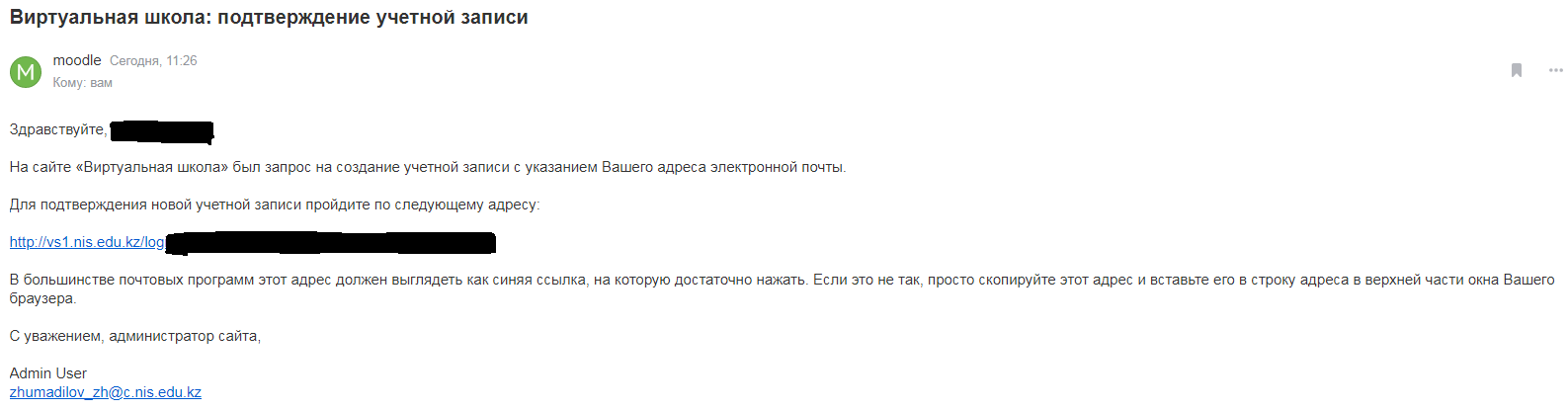 Рисунок 1 (5) – Сообщение о подтверждении регистрации.Откроется страница с сообщением об успешном подтверждении регистрации.  См. рисунок 1 (5) – Сообщение об успешном подтверждении регистрации. Нажмите на кнопку «Продолжить».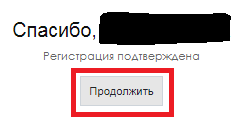 Рисунок 1 (5) – Сообщение об успешном подтверждении регистрации.После система автоматически переведет пользователя в личный кабинет. См. рисунок 1 (6) – Личный кабинет пользователя.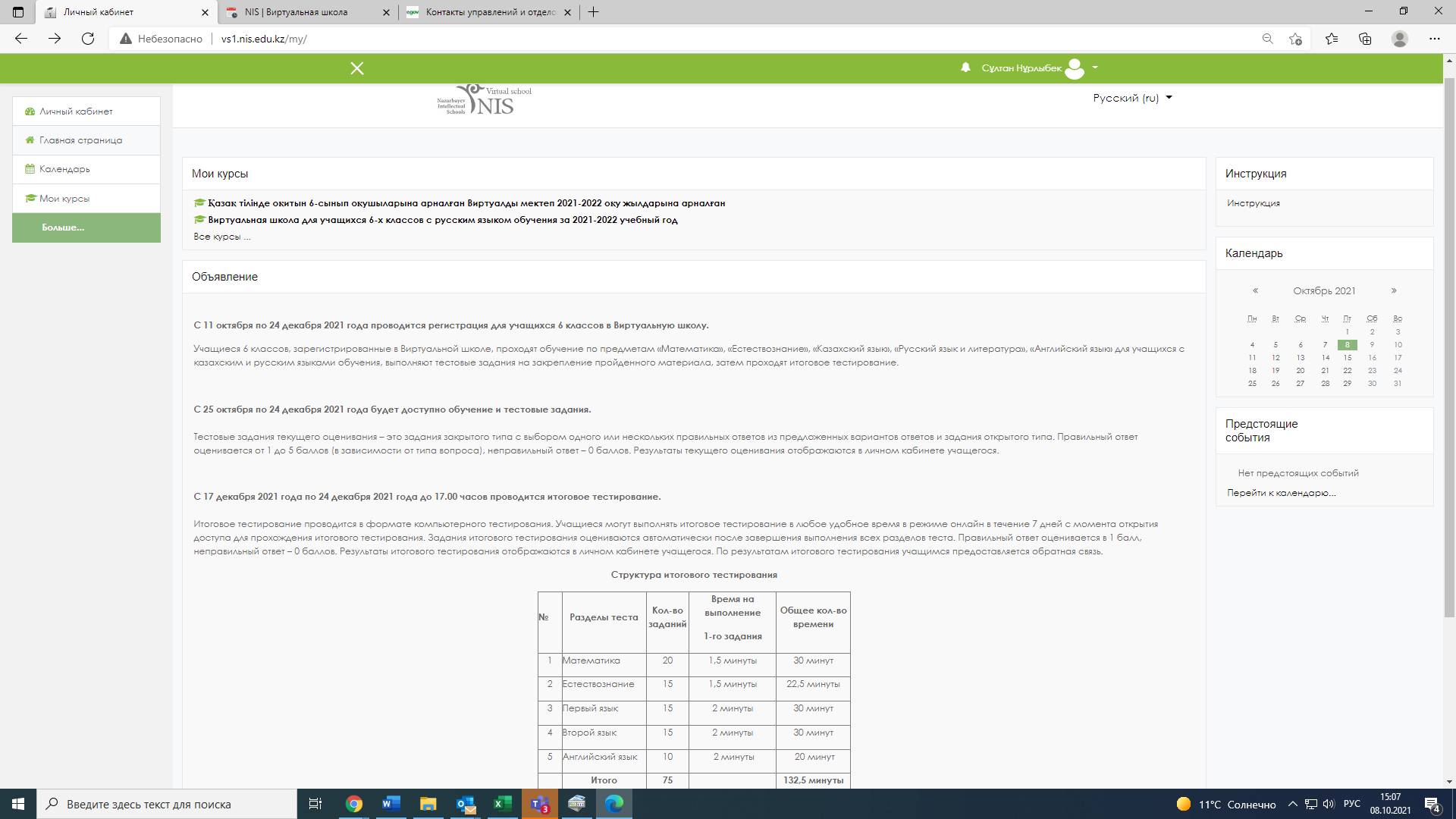 Рисунок 1 (5) – Личный кабинет пользователя.В случае, если необходимо отменить регистрацию в Системе нажмите на кнопку «Отменить». См. рисунок 1 (6) – Форма регистрации. После система переведет на страницу «Авторизация и регистрация в систему».Рисунок 1 (6) – Форма регистрации.2. Функция «Сброс пароля»Нажмите на ссылку «Войти/Регистрация» на правом верхнем углу главной страницы системы «Виртуальная школа». 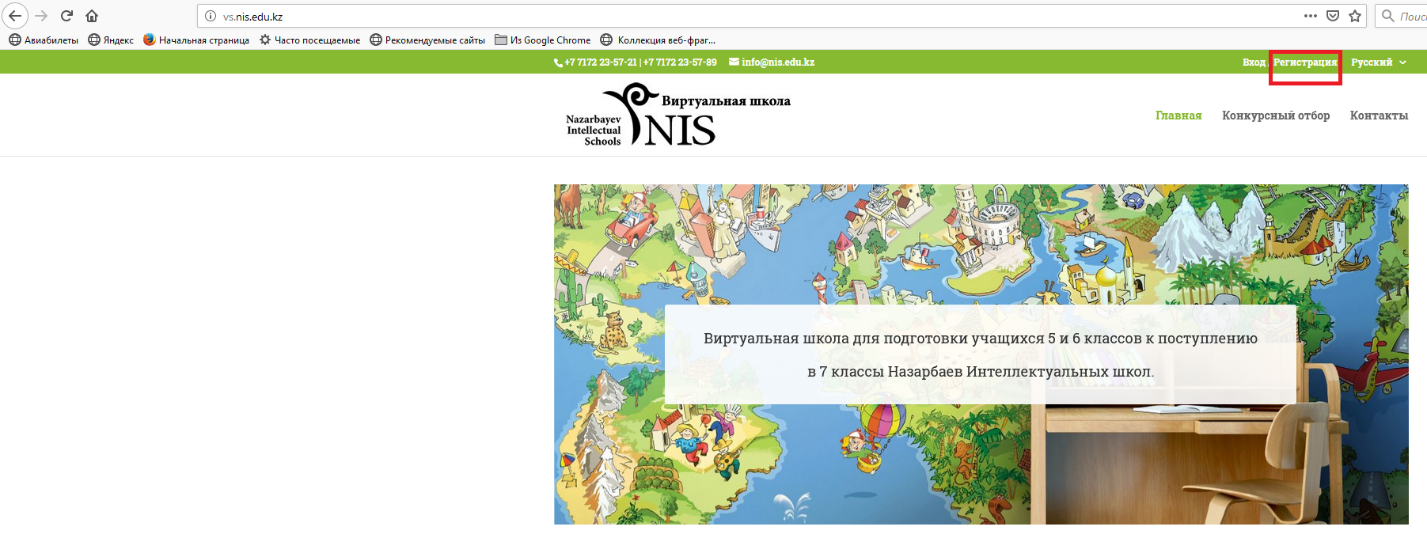 Рисунок 2 (1) – Главная страница.Нажмите на ссылку «Забыли логин или пароль?». 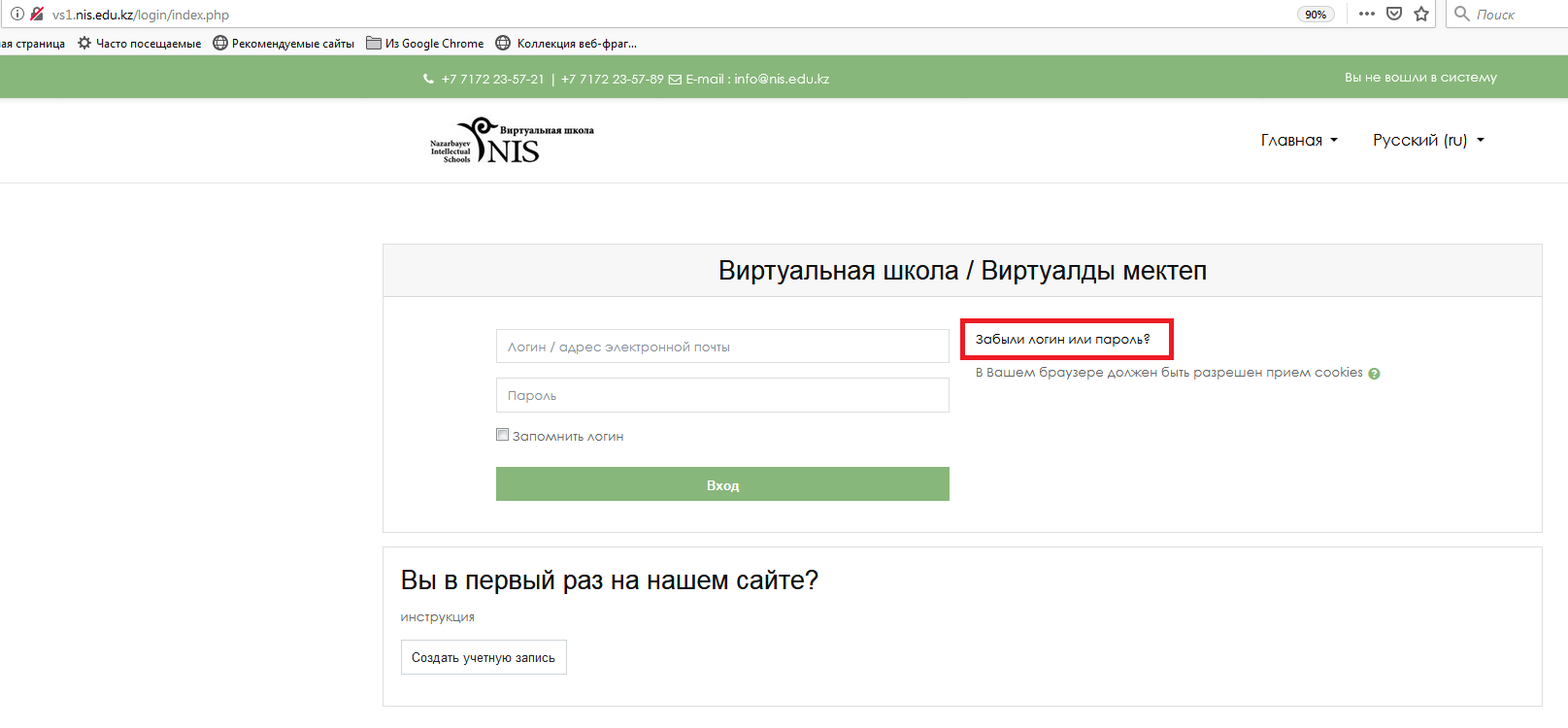 Рисунок 2 (2).Откроется страница сброса пароля.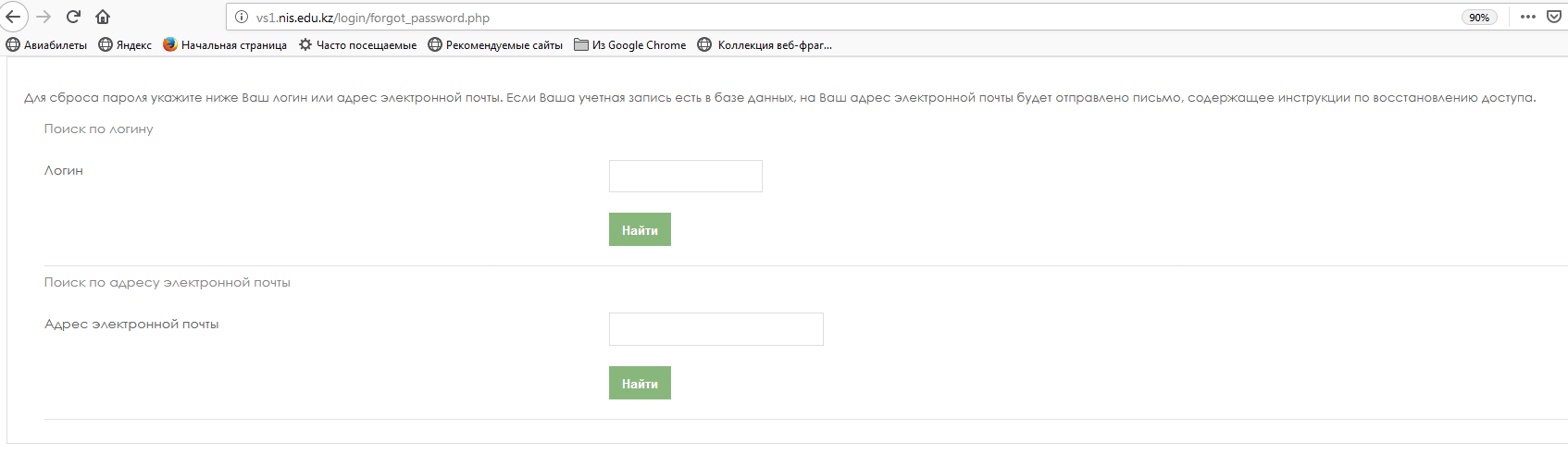 Рисунок 2 (3) – Страница сброса пароля.Заполните «логин» или «адрес электронной почты».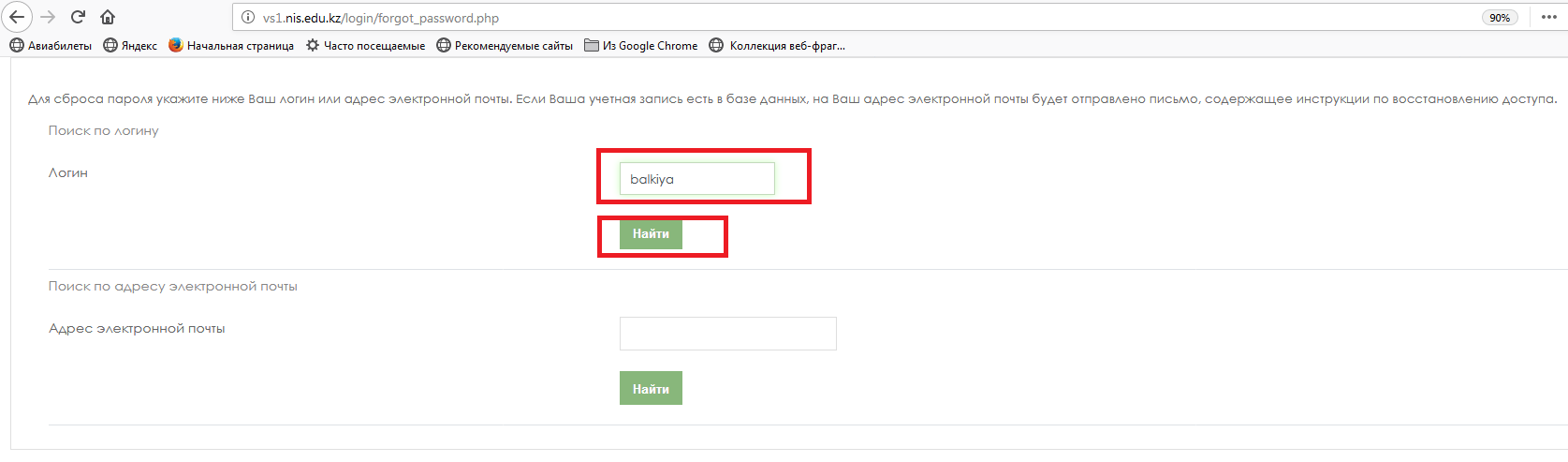 Рисунок 2 (4).Система автоматически отобразит сообщение и на почту будет отправлено письмо со ссылкой на восстановление пароля.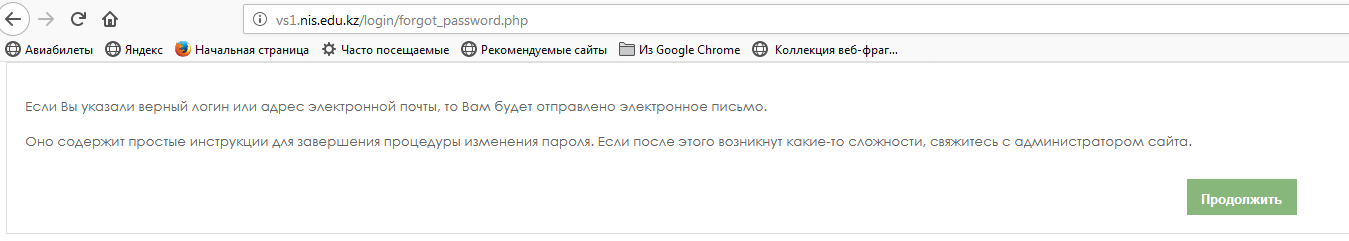 Рисунок 2 (5).Отправленное письмо со ссылкой на восстановления пароля. Перейдите по ссылке.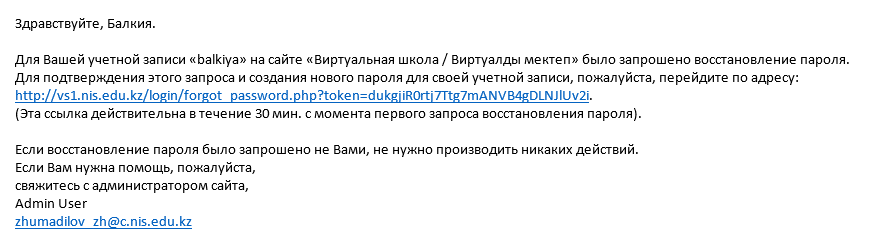 Рисунок 2 (6).Заполните следующие поля: новый пароль, новый пароль (еще раз) и нажмите на кнопку «Сохранить».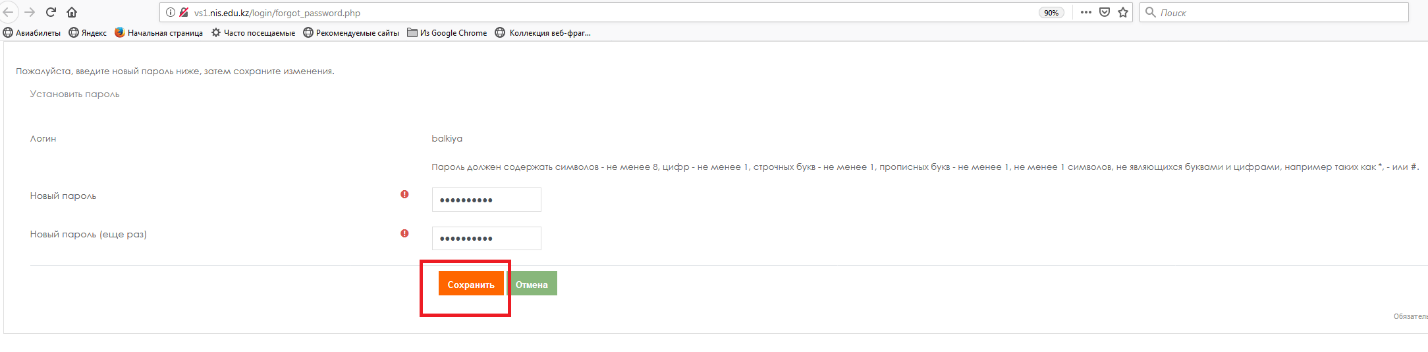 Рисунок 2 (7).Осуществится вход в систему с новым паролем.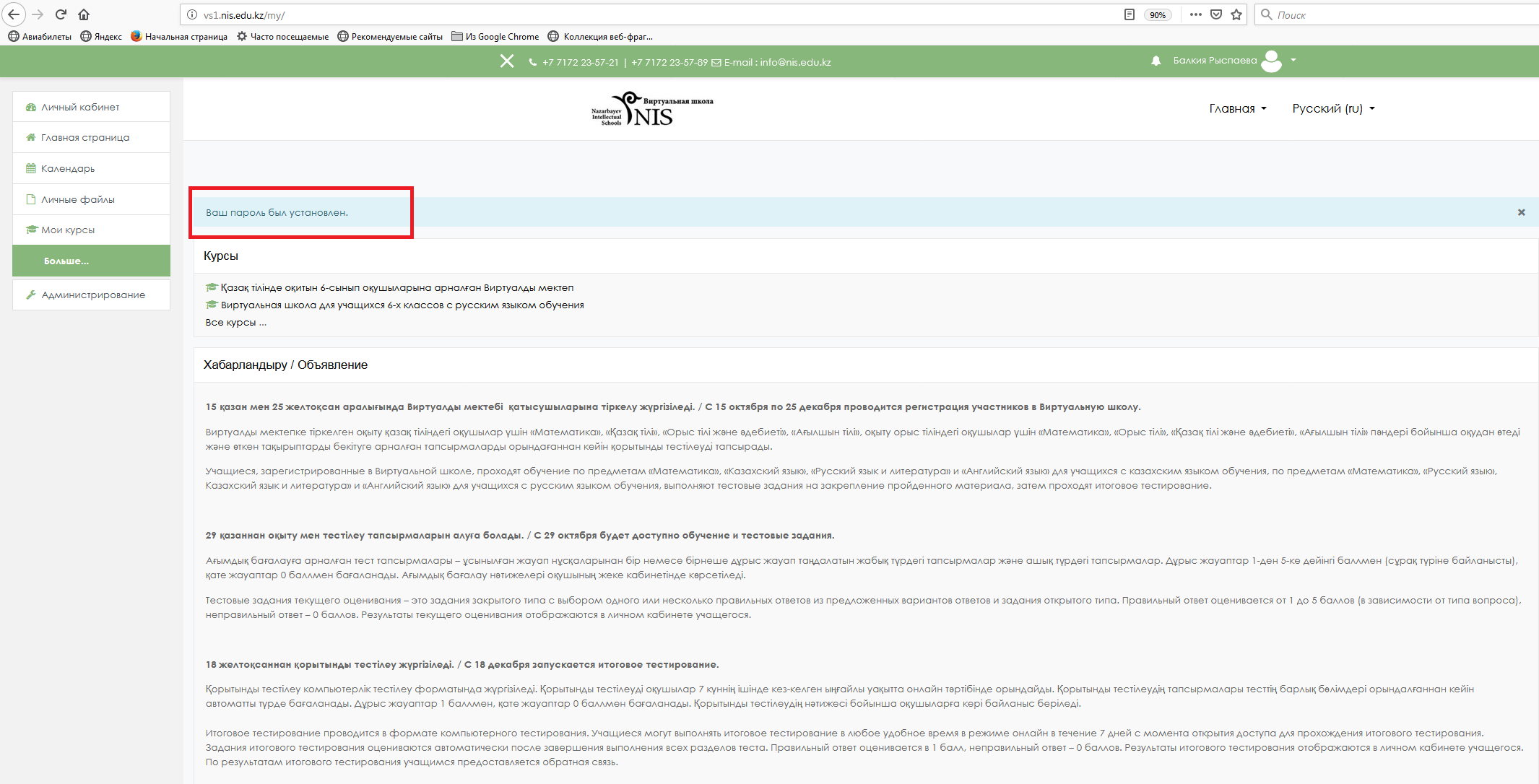 Рисунок 2 (8).3. Личный кабинет пользователя.В личном кабинете отображаются курсы на двух языках обучения. Выбираете курс, на котором хотели бы обучаться.Открывается страница для записи на курс. Нажмите на кнопку «Записаться на курс».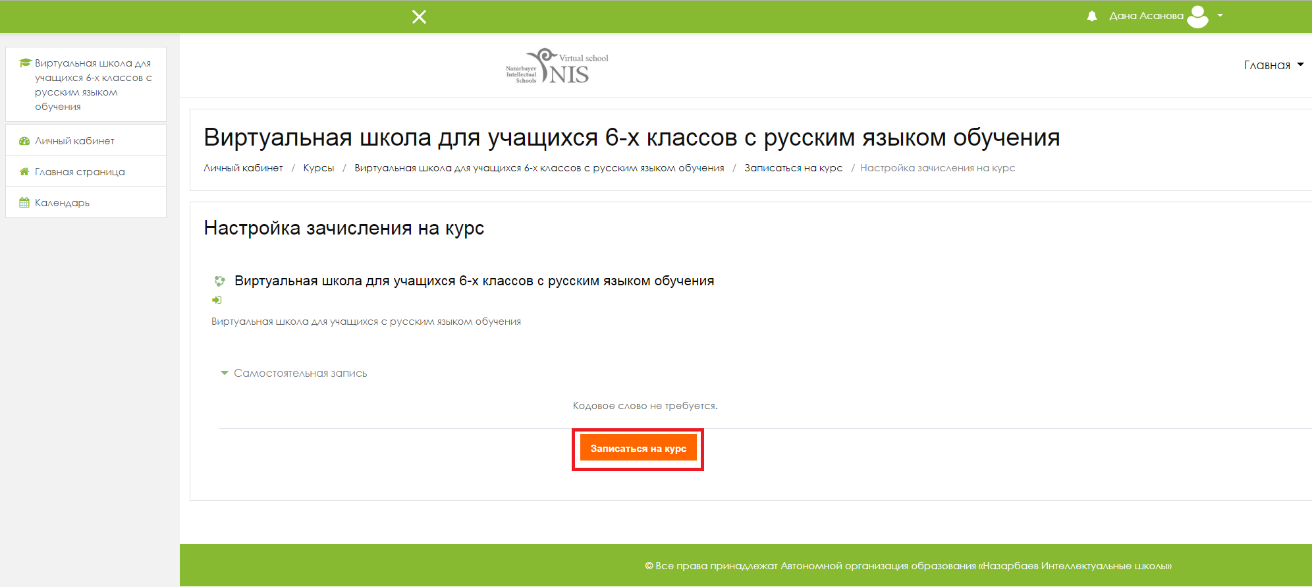 Рисунок 3 (1).После успешной записи на курс, откроется структура курса. В данный момент курс не доступен для изучения, так как не наступил срок обучения.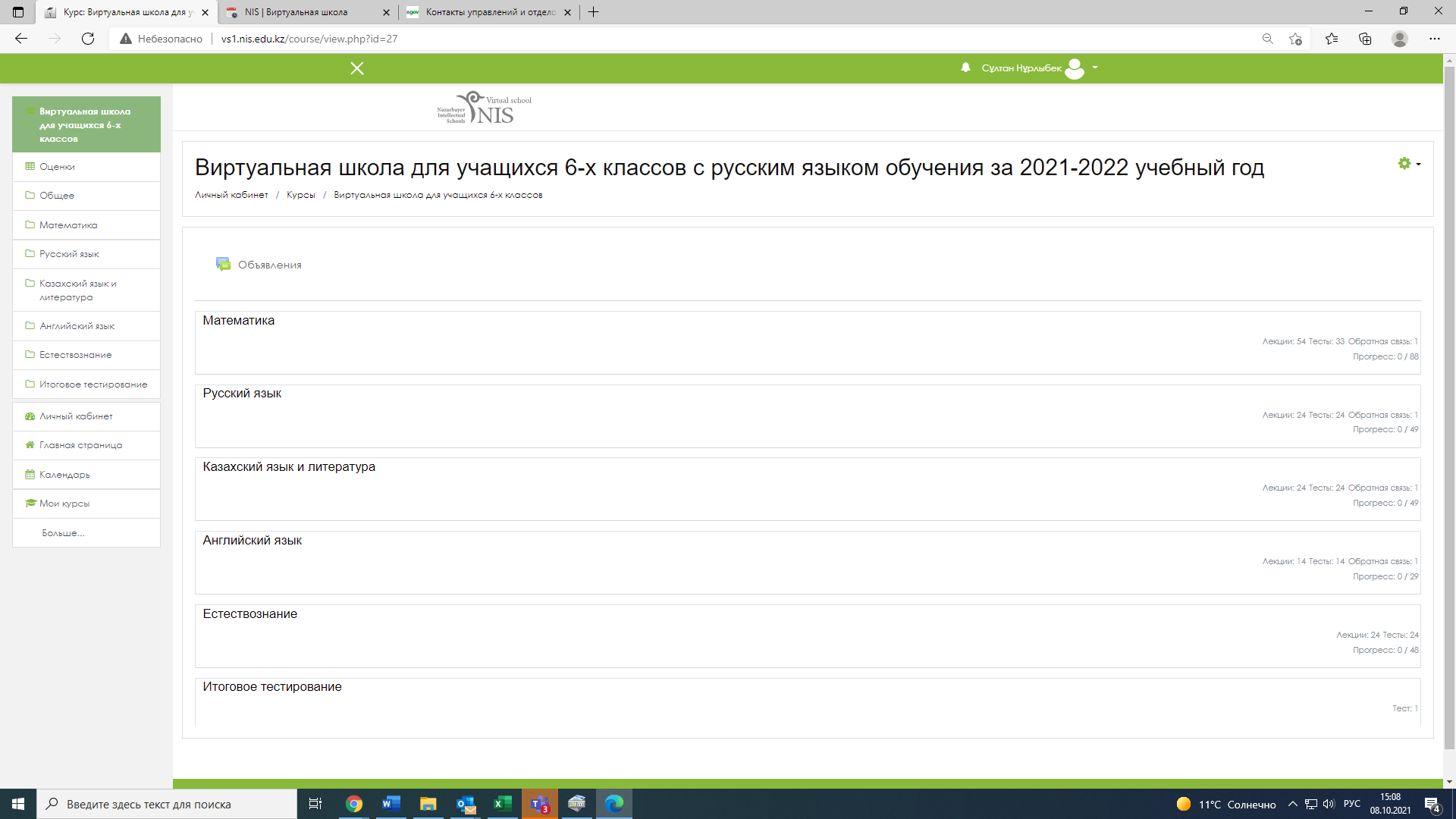 Рисунок 3 (2).